Peaceful Valley ChurchPROMISES OF GODPastor Jim TrullSunday, June 24, 2012Simply let your 'Yes' be 'Yes,' and your 'No,' 'No'; anything beyond this comes from the evil one.  Matthew 5:37Let us hold unswervingly to the hope we profess, for he who promised is faithful. Hebrews 10:23GOD’S PROMISES __________________________________.  (Isaiah. 41:10)Then King Nebuchadnezzar leaped to his feet in amazement and asked his advisers, "Weren't there three men that we tied up and threw into the fire?" They replied, "Certainly, O king." He said, "Look! I see four men walking around in the fire, unbound and unharmed, and the fourth looks like a son of the gods."  Daniel 3:24-25____________________________________. (1 Peter 5:7)When he heard this, Jesus said, "This sickness will not end in death. No, it is for God's glory so that God's Son may be glorified through it."  John 11:4Jesus wept. Then the Jews said, "See how he loved him!" (v. 35-36)_____________________________________. (Phil. 4:19)When Jesus saw their faith, he said to the paralytic, "Son, your sins are forgiven." Mark 2:5____________________________________. (John 3:16)For the Son of Man came to seek and to save what was lost."   Luke 19:10 Open your Bibles to John 20:25-31____________________________________. (1 John 5:14)This is the confidence we have in approaching God: that if we ask anything according to his will, he hears us.  1 John 5:14Notes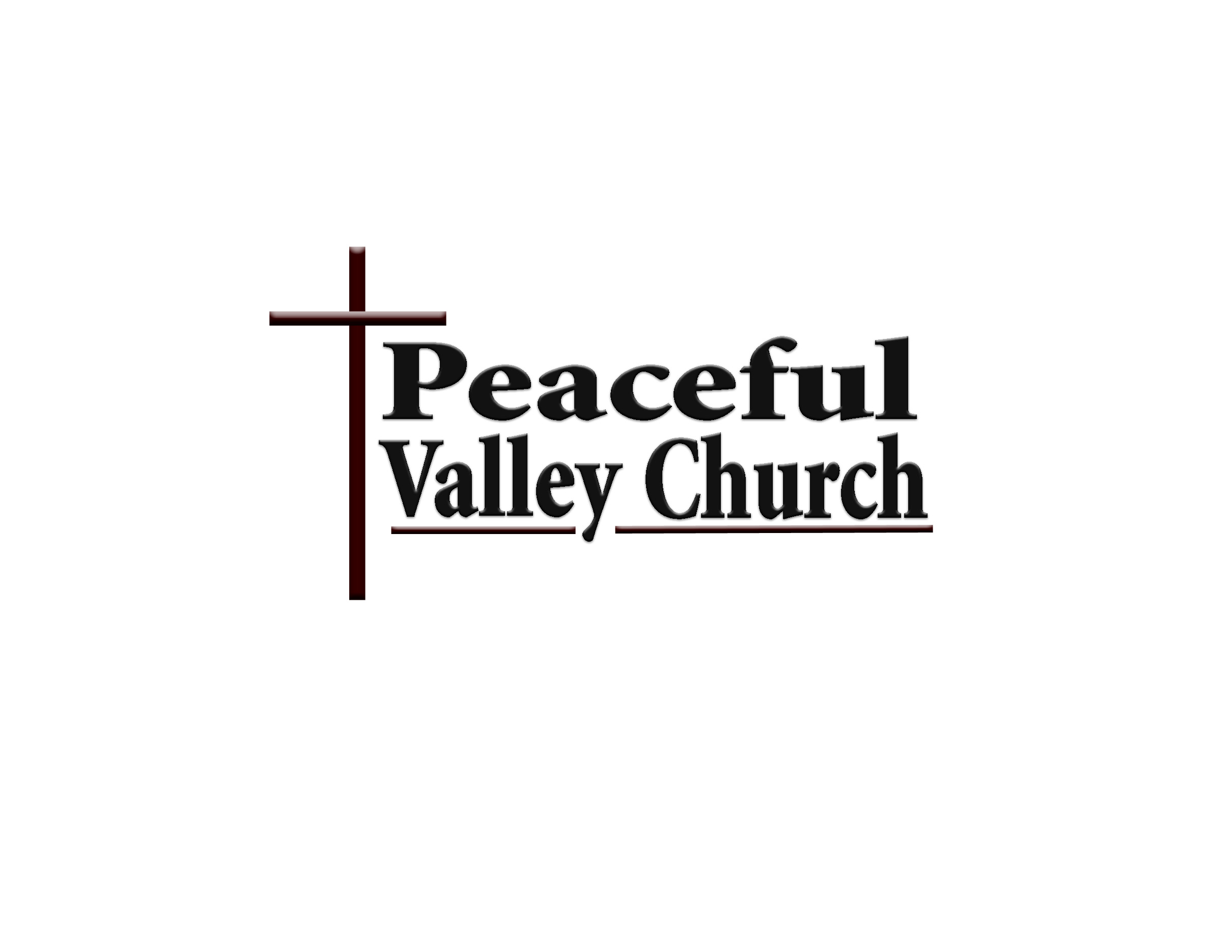 